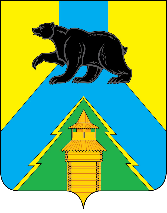 Российская ФедерацияИркутская областьУсть-Удинский районАДМИНИСТРАЦИЯРАСПОРЯЖЕНИЕ«30» декабря 2022 года  №_822 п. Усть-УдаОб утверждении Плана мероприятий по развитию многоформатной торговли на территории районного муниципального образования «Усть-Удинский район» на 2023-2025 годыВ соответствии с пунктом 2.2.2. Плана мероприятий («дорожная карта») по содействию развитию конкуренции в Иркутской области на 2022-2025 годы, утвержденного распоряжением Губернатора Иркутской области от 30.12.2021 № 405-р «Об утверждении перечня товарных рынков для содействия развитию конкуренции в Иркутской области и плана мероприятий («дорожной карты») по содействию развитию конкуренции в Иркутской области на 2022-2025 годы и признании утратившими силу отдельных распоряжений Губернатора Иркутской области», руководствуясь ст. 22, 45 Устава районного муниципального образования «Усть-Удинский район»:1. Утвердить План мероприятий по развитию многоформатной торговли не территории  районного муниципального образования «Усть-Удинский район» на 2023-2025 годы.2. Контроль над исполнением настоящего распоряжения возложить на первого заместителя мэра Усть-Удинского района (А.А. Менг).3. Управлению делами администрации Усть-Удинского района (О.С. Толмачева) опубликовать настоящее распоряжение в установленном порядке.Глава администрацииУсть-Удинского района                                                                                   С.Н.Чемезов                         ПЛАН МЕРОПРИЯТИЙ ПО РАЗВИТИЮ МНОГОФОРМАТНОЙ ТОРГОВЛИ НА ТЕРРИТОРИИ
РАЙОННОГО МУНИЦИПАЛЬНОГО ОБРАЗОВАНИЯ «УСТЬ-УДИНСКИЙ РАЙОН» НА 2023-2025 ГОДЫПодготовил:Консультант экономического отдела                                                      Болдырева А.Н. УТВЕРЖДЕНОРаспоряжением  администрации Усть-Удинского района»«30» декабря 2022 года № 822№ п/пНаименование мероприятияСрок реализацииОтветственный исполнительРазвитие торговли на розничных рынкахРазвитие торговли на розничных рынкахРазвитие торговли на розничных рынкахРазвитие торговли на розничных рынкахСодействие открытию розничных рынков (строительство новых рынков)ПостоянноЭкономический отдел администрации Усть-Удинского района Развитие торговли на ярмаркахРазвитие торговли на ярмаркахРазвитие торговли на ярмаркахРазвитие торговли на ярмаркахОрганизация и проведение сезонных, праздничных ярмарок и ярмарок выходного дняПостоянноЭкономический отдел администрации Усть-Удинского района, отдел сельского хозяйства администрации Усть-Удинского районаОрганизация ярмарок в местах, генерирующих наиболее активные пешеходные и покупательские потоки (вблизи существующих магазинов, а также в местах сложившейся торговли)ПостоянноЭкономический отдел администрации Усть-Удинского района, отдел сельского хозяйства администрации Усть-Удинского районаУвеличение количества ярмарочных площадок и мест на нихПостоянноЭкономический отдел администрации Усть-Удинского района, отдел сельского хозяйства администрации Усть-Удинского районаСодействие в получении хозяйствующими субъектами необходимого количества торговых мест на ярмаркахПостоянно Экономический отдел администрации Усть-Удинского района, отдел сельского хозяйства администрации Усть-Удинского районаПредоставление на выбор имеющихся свободных мест на других ярмарках, в случае отсутствия свободных мест на указанной в заявке ярмарке, либо, при невозможности, на следующей ярмарке в порядке очередности заявокПостоянноЭкономический отдел администрации Усть-Удинского района, отдел сельского хозяйства администрации Усть-Удинского районаПринятие мер к расширению существующих ярмарочных площадок при устойчивом превышении количества заявок на участие в ярмарках над количеством торговых мест или организации новых с целью удовлетворения спросаПостоянноЭкономический отдел администрации Усть-Удинского района, отдел сельского хозяйства администрации Усть-Удинского районаПредоставление в упрощенном порядке торговых мест на ярмарках выходного дня ПостоянноЭкономический отдел администрации Усть-Удинского района, отдел сельского хозяйства администрации Усть-Удинского районаПривлечение к участию в ярмарках региональных товаропроизводителей и региональных сельхозпроизводителейПостоянноЭкономический отдел администрации Усть-Удинского района, отдел сельского хозяйства администрации Усть-Удинского районаПредоставление региональным сельхозпроизводителям торговых мест на ярмарках без взимания платыПостоянноЭкономический отдел администрации Усть-Удинского района, отдел сельского хозяйства администрации Усть-Удинского районаОбеспечение наличия в схемах размещения мест на ярмарках н мест для продажи товаров (выполнения работ, оказания услуг) с открытых прилавков в количестве не менее 50% от общего количества предусмотренных мест на ярмарках, а также мест для реализации сельскохозяйственной продукции с автотранспортных средствПостоянноЭкономический отдел администрации Усть-Удинского района, отдел сельского хозяйства администрации Усть-Удинского районаРазвитие конкуренции продавцов на ярмарках с учетом исключения случаев ограничения количества мест определенной специализации на одной площадке и наличие единственного продавца какой-то группы сельскохозяйственной продукции или продуктов питанияПостоянноЭкономический отдел администрации Усть-Удинского района, отдел сельского хозяйства администрации Усть-Удинского районаОказание содействия профессиональным организаторам ярмарок в организации ярмарокПостоянноЭкономический отдел администрации Усть-Удинского района, отдел сельского хозяйства администрации Усть-Удинского районаПроведение мониторинга функционирования ярмарок на территориях муниципальных образованийПостоянноЭкономический отдел администрации Усть-Удинского района, отдел сельского хозяйства администрации Усть-Удинского районаРазвитие нестационарной торговлиРазвитие нестационарной торговлиРазвитие нестационарной торговлиРазвитие нестационарной торговлиДополнение схем размещения нестационарных торговых объектов новыми местами по инициативе хозяйствующих субъектов, самозанятых граждан при наличии соответствующих запросов от нихПостоянноЭкономический отдел администрации Усть-Удинского района Предоставление компенсационных мест хозяйствующим субъектам, самозанятым гражданам в случае исключения из схемы размещения нестационарных торговых объектов ранее предоставленного места для размещения нестационарного торгового объекта ПостоянноЭкономический отдел администрации Усть-Удинского района Размещение схем размещения нестационарных торговых объектов на официальном сайтеПостоянноЭкономический отдел администрации Усть-Удинского района Проведение мониторинга функционирования объектов нестационарной торговли на территориях муниципальных образованийПостоянноЭкономический отдел администрации Усть-Удинского района Развитие других форматов торговлиРазвитие других форматов торговлиРазвитие других форматов торговлиРазвитие других форматов торговлиОпределение дополнительных зон, где допускается функционирование объектов развозной (мобильной) торговли2023 годЭкономический отдел администрации Усть-Удинского района Оказание поддержки хозяйствующим субъектам, осуществляющим торговую деятельность социально значимыми товарами, обслуживающим посредством мобильных торговых объектов на базе транспортных средств (автолавки, автомагазины) отдаленные, труднодоступные, малонаселенные сельские пунктыПостоянноЭкономический отдел администрации Усть-Удинского района Обеспечение мест осуществления мобильной торговли точками подключения к электроэнергии и принятие всех необходимых процедур по использованию данных точек подключенийПостоянноЭкономический отдел администрации Усть-Удинского района Проведение анализа имеющихся мест несанкционированной торговли на территории муниципального образования с целью определения возможности их перепрофилирования в места торговли определенного формата (ярмарки, нестационарные и мобильные торговые объекты) с учетом их востребованности для организации торговли.2023 годЭкономический отдел администрации Усть-Удинского района 